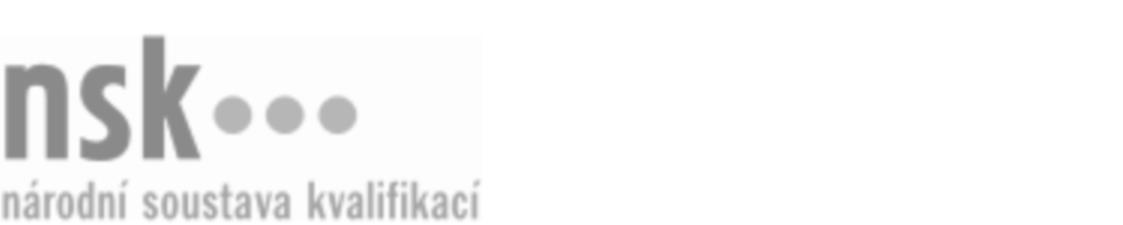 Další informaceDalší informaceDalší informaceDalší informaceDalší informaceDalší informaceStavitel/stavitelka automatických závlah (kód: 41-077-M) Stavitel/stavitelka automatických závlah (kód: 41-077-M) Stavitel/stavitelka automatických závlah (kód: 41-077-M) Stavitel/stavitelka automatických závlah (kód: 41-077-M) Stavitel/stavitelka automatických závlah (kód: 41-077-M) Stavitel/stavitelka automatických závlah (kód: 41-077-M) Autorizující orgán:Ministerstvo zemědělstvíMinisterstvo zemědělstvíMinisterstvo zemědělstvíMinisterstvo zemědělstvíMinisterstvo zemědělstvíMinisterstvo zemědělstvíMinisterstvo zemědělstvíMinisterstvo zemědělstvíMinisterstvo zemědělstvíMinisterstvo zemědělstvíSkupina oborů:Zemědělství a lesnictví (kód: 41)Zemědělství a lesnictví (kód: 41)Zemědělství a lesnictví (kód: 41)Zemědělství a lesnictví (kód: 41)Zemědělství a lesnictví (kód: 41)Povolání:Kvalifikační úroveň NSK - EQF:4444444444Platnost standarduPlatnost standarduPlatnost standarduPlatnost standarduPlatnost standarduPlatnost standarduStandard je platný od: 21.10.2022Standard je platný od: 21.10.2022Standard je platný od: 21.10.2022Standard je platný od: 21.10.2022Standard je platný od: 21.10.2022Standard je platný od: 21.10.2022Stavitel/stavitelka automatických závlah,  29.03.2024 15:05:39Stavitel/stavitelka automatických závlah,  29.03.2024 15:05:39Stavitel/stavitelka automatických závlah,  29.03.2024 15:05:39Stavitel/stavitelka automatických závlah,  29.03.2024 15:05:39Strana 1 z 2Další informaceDalší informaceDalší informaceDalší informaceDalší informaceDalší informaceDalší informaceDalší informaceDalší informaceDalší informaceDalší informaceDalší informaceStavitel/stavitelka automatických závlah,  29.03.2024 15:05:39Stavitel/stavitelka automatických závlah,  29.03.2024 15:05:39Stavitel/stavitelka automatických závlah,  29.03.2024 15:05:39Stavitel/stavitelka automatických závlah,  29.03.2024 15:05:39Strana 2 z 2